Create Your Own CalendarUsing our FREE template created in Word that can be downloaded from our website.Download the template from our website, www.filmsourceinc.net. Open the file and select File, Save As and give the file a name if you plan to create more than one calendar.HOW TO INSERT YOUR IMAGESInsert you Photo or collage image into the blank pages meant for images by right clicking anywhere within the dotted boarder. Click on the heading Insert, then click on Pictures.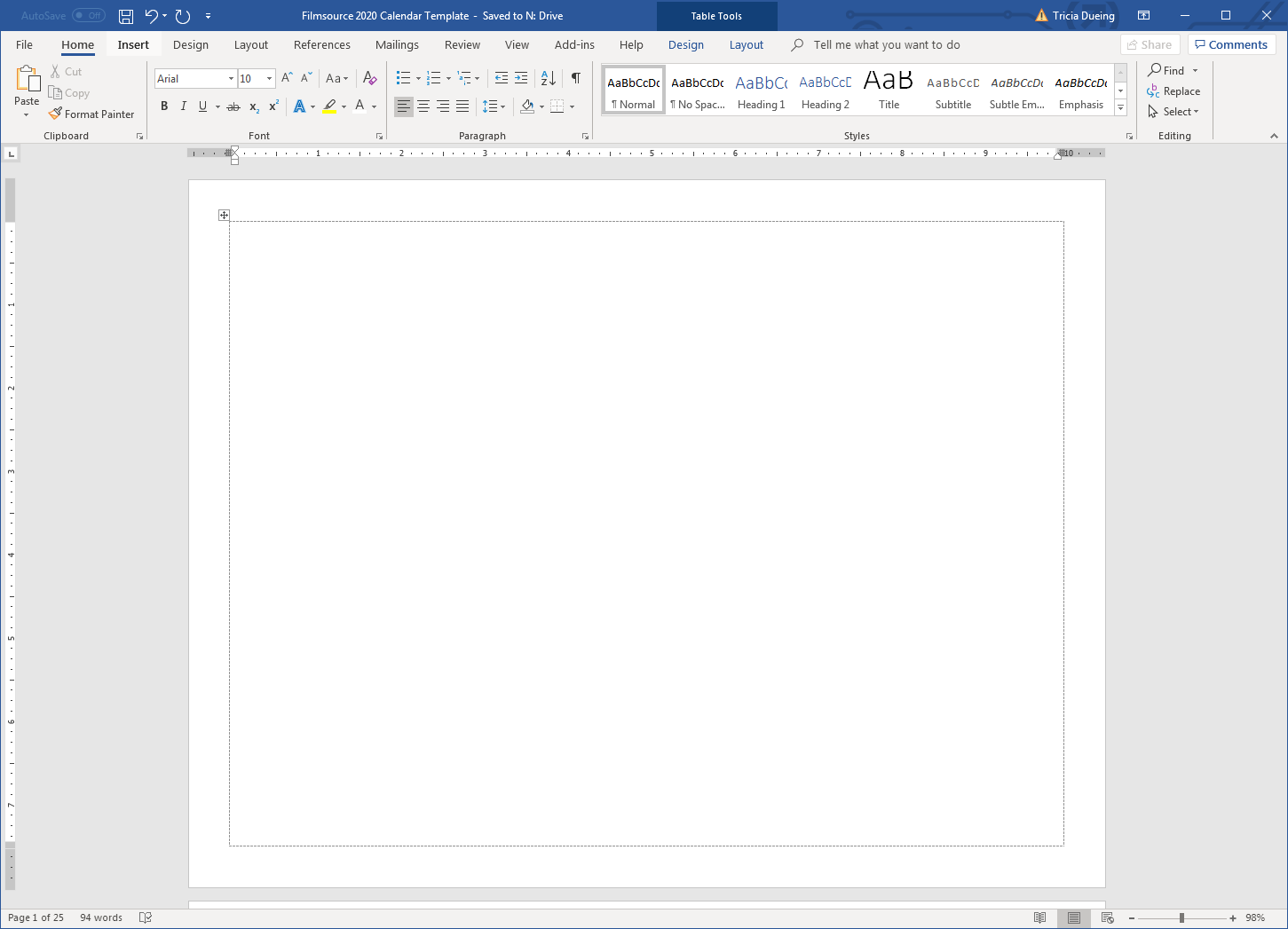 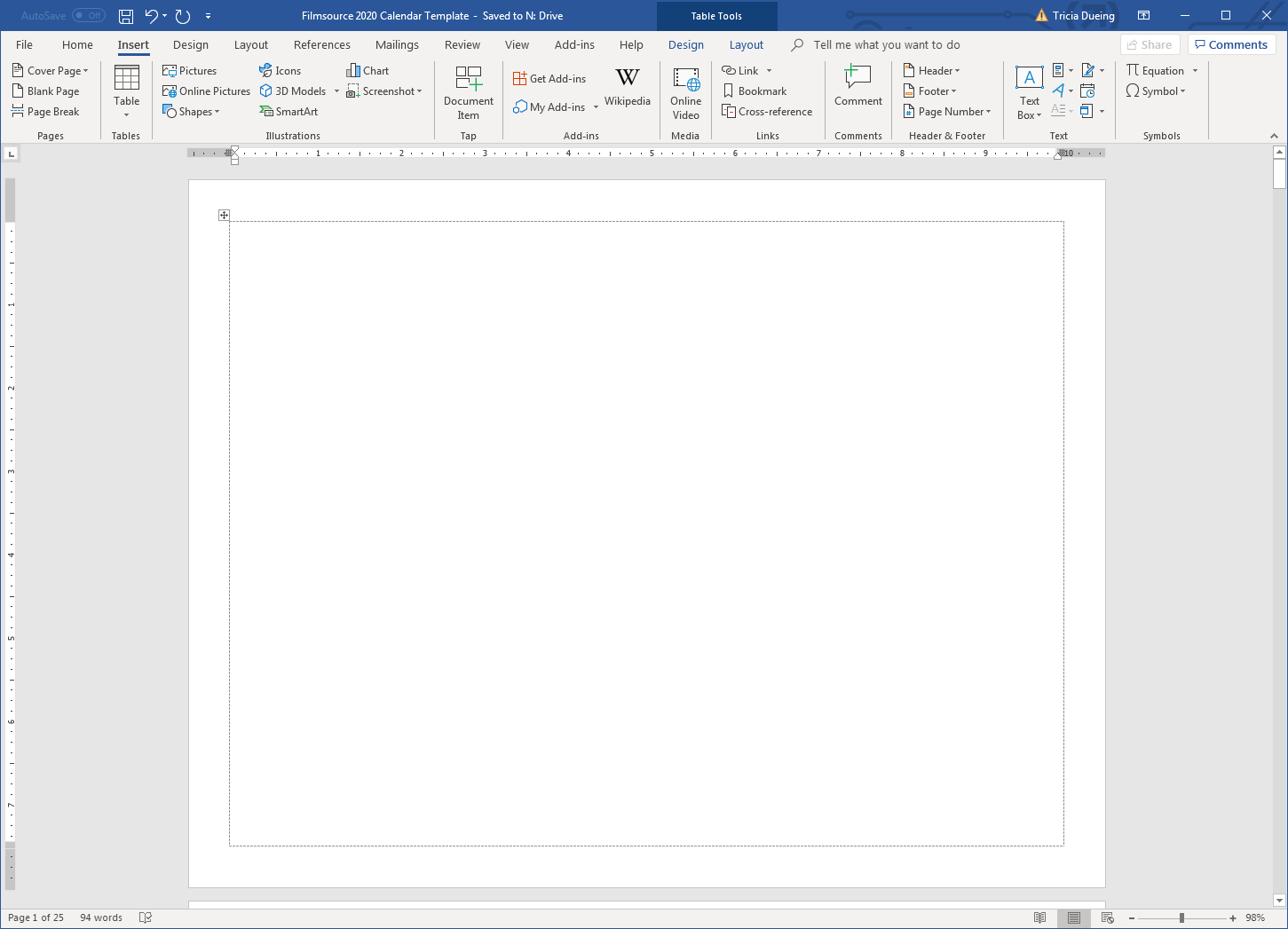 The Insert Pictures window will open, with a blank box for the file name. Search your computer for the image you would like to place in that page. (It helps if you are viewing icons in your window instead of a list so you can see a thumbnail of the image.) Once you find the image you would like, click to select it from the search window, then select insert. You can crop your image after inserting by right clicking on the image and selecting “crop”. If you would like to enlarge it after cropping to better fill the space left for your picture, adjust the height to 7.5” or width to 10”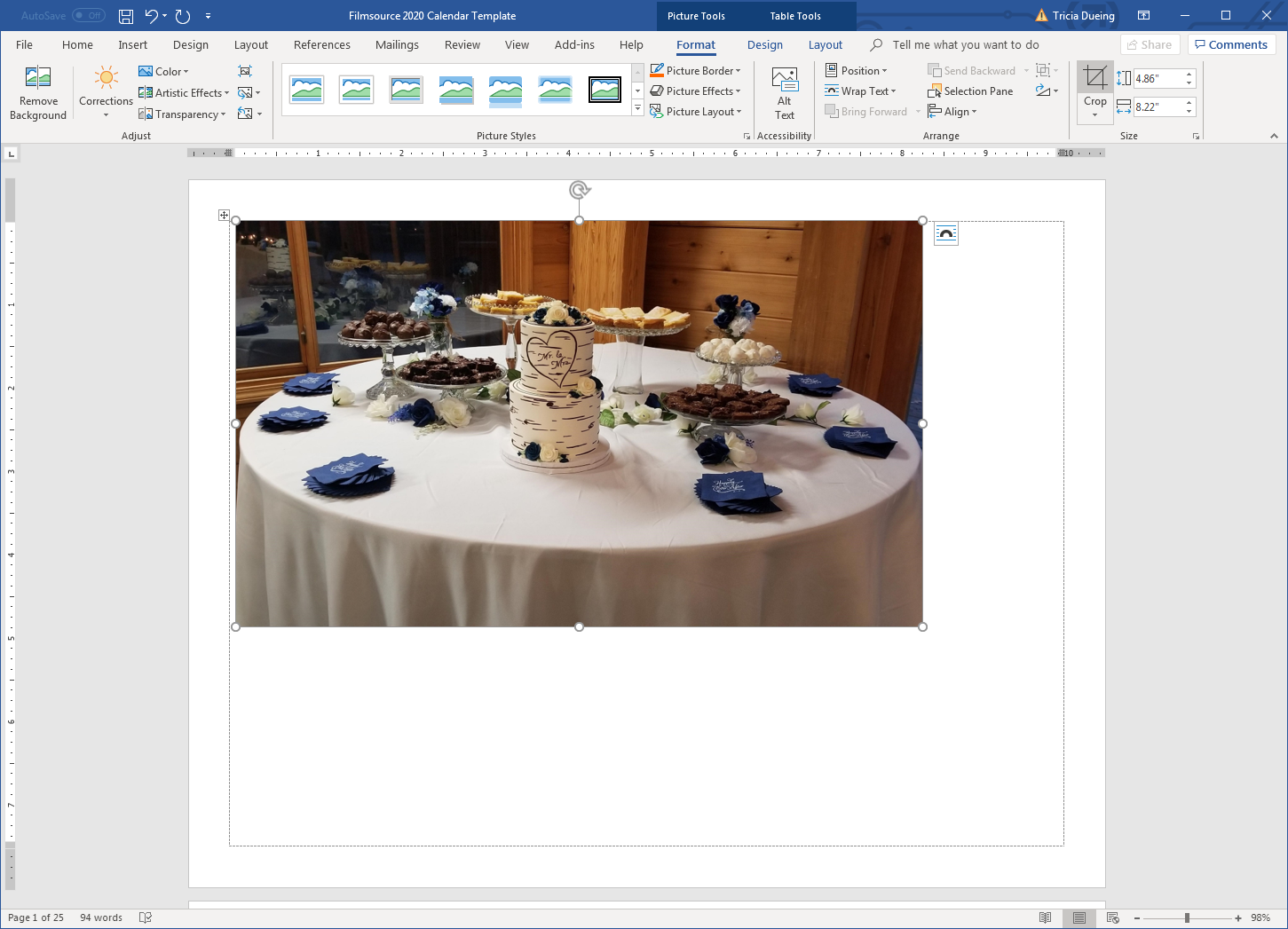 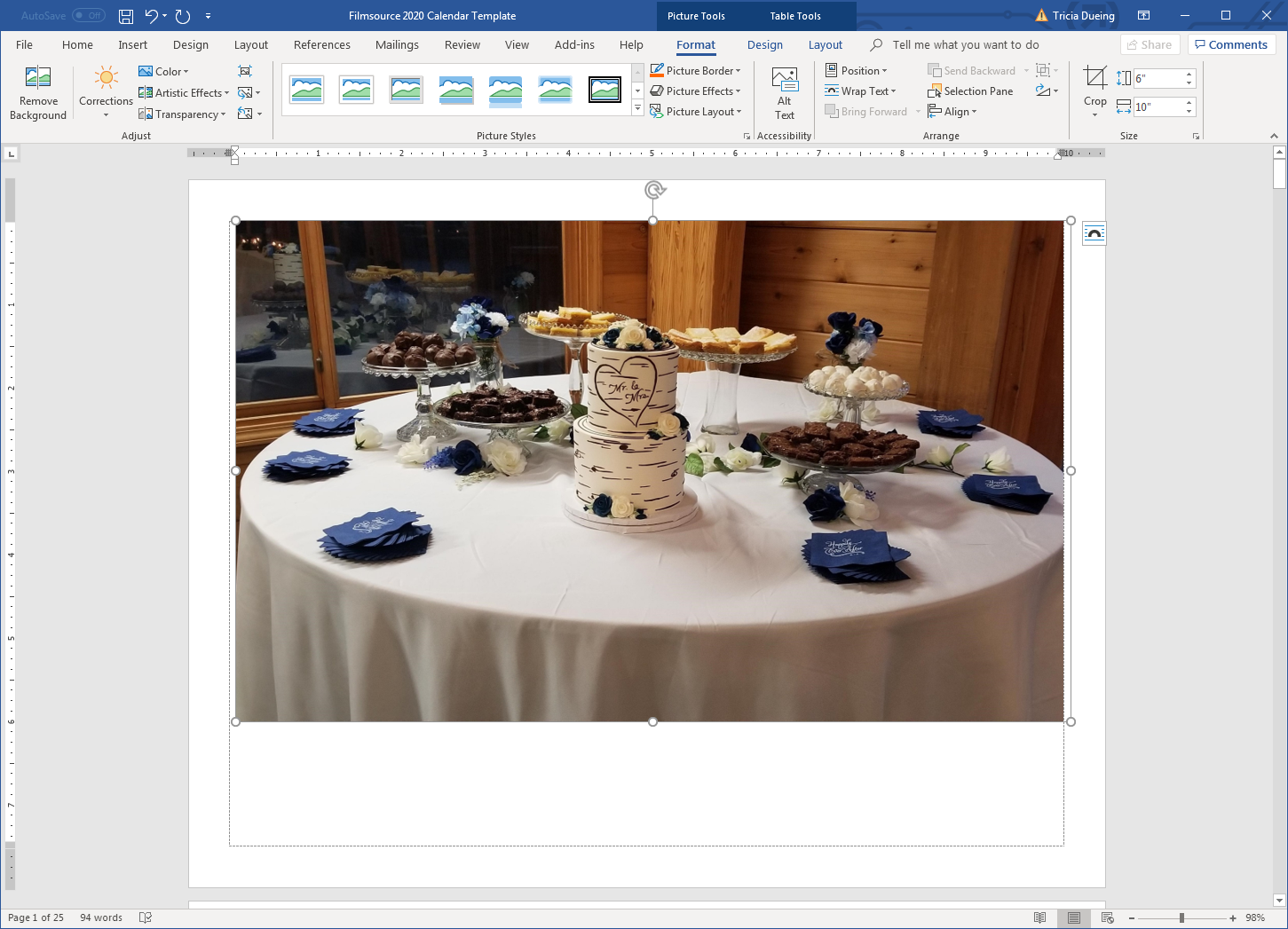 Width was adjusted to 10”. If you try to do a width or height that is too big, just adjust the other measurement (height of 7.5” or width of 10”) in order to resize the image to fit.SUMMARY OF PAGESPage 1		Cover Page – insert picturesPage 2		January Photo Page - insert picturesPage 3		January CalendarPage 4		February Photo Page – insert picturesPage 5		February CalendarPage 6		March Photo Page - insert picturesPage 7		March CalendarPage 8		April Photo Page – insert picturesPage 9		April CalendarPage 10		May Photo Page - insert picturesPage 11		May CalendarPage 12		June Photo Page – insert picturesPage 13		June CalendarPage 14		July Photo Page - insert picturesPage 15		July CalendarPage 16		August Photo Page – insert picturesPage 17		August CalendarPage 18		September Photo Page – insert picturesPage 19		September CalendarPage 20		October Photo Page - insert picturesPage 21		October CalendarPage 22		November Photo Page – insert picturesPage 23		November CalendarPage 24		December Photo Page - insert picturesPage 25		December CalendarPRINTINGGo to File, select Print to open the print dialogue boxDesignate you printerSettingsPrint All Pages (The whole thing)Print on Both Sides, Flip sheets on long edgeCollatedLandscape OrientationLetter (8.5” x 11”)One Page Per SheetNarrow Margins (Left: 0.5”  Right: 0.5”)1 Page per SheetNow click the box in upper left corner labeled PRINT.ADDING TEXT INTO SINGLE DATESThe text was added using text boxes, Arial Narrow, 9 point unless text too large to fit on a single line, in those cases it was changed to 8 point.You may copy a text box, paste, move the copied text box to the date you want to customize and change the text accordingly. Or create you own new text box.If there are holidays, seasons etc that you do not want included, you can select the text box and delete it.We at Filmsource, Inc hope you enjoy your calendar template whether creating a calendar for yourself of to give as a gift.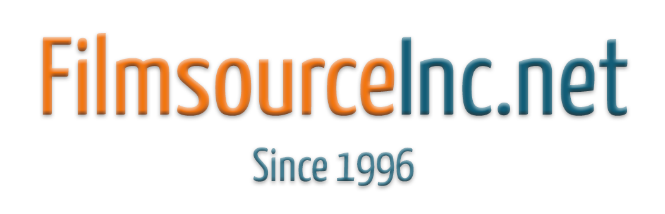 